ГОРОДСКАЯ  ДУМА  ГОРОДА  ДИМИТРОВГРАДАУльяновской областиР Е Ш Е Н И Ег.Димитровград  26  декабря  2023  года    	                                                                   № 6/70   О создании и утверждении состава Комиссии по соблюдению лицами, замещающими муниципальные должности, ограничений и запретов, требований о предотвращении или об урегулировании конфликта интересов и исполнения обязанностей, установленных в целях противодействия коррупцииРуководствуясь Положением о Комиссии по соблюдению лицами, замещающими муниципальные должности, ограничений и запретов, требований о предотвращении или об урегулировании конфликта интересов и исполнения обязанностей, установленных в целях противодействия коррупции, рассмотрев предложения председателя Общественной палаты города Димитровграда Ульяновской области, Городская Дума города Димитровграда Ульяновской области четвертого созыва решила:1. Создать Комиссию по соблюдению лицами, замещающими муниципальные должности, ограничений и запретов, требований о предотвращении или об урегулировании конфликта интересов и исполнения обязанностей, установленных в целях противодействия коррупции.2. Утвердить следующий состав Комиссии по соблюдению лицами, замещающими муниципальные должности, ограничений и запретов, требований о предотвращении или об урегулировании конфликта интересов и исполнения обязанностей, установленных в целях противодействия коррупции:1) Баловнева Татьяна Викторовна, член Общественной палаты города Димитровграда Ульяновской области;	2) Бегинина Ирина Вячеславовна, депутат Городской Думы города Димитровграда Ульяновской области четвертого созыва;3) Бяхтыгареев Рафаэль Галимдженович, депутат Городской Думы города Димитровграда Ульяновской области четвертого созыва;4) Крючков Сергей Николаевич, депутат Городской Думы города Димитровграда Ульяновской области четвертого созыва;5) Макшанцева Марина Владимировна, председатель Общественной палаты города Димитровграда Ульяновской области;6) Толстошеев Андрей Алексеевич, депутат Городской Думы города Димитровграда Ульяновской области четвертого созыва;7) Червяков Алексей Анатольевич, депутат Городской Думы города Димитровграда Ульяновской области четвертого созыва.2. Настоящее решение подлежит размещению на официальном сайте Городской Думы города Димитровграда Ульяновской области в информационно-телекоммуникационной сети «Интернет».3. Настоящее решение вступает в силу с момента его принятия.Председатель Городской Думыгорода ДимитровградаУльяновской области                                                                             К.Б.Душкова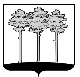 